ПРОЕКТ                                                                                     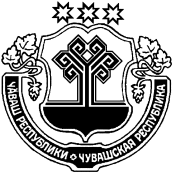 О внесении изменений в решение Ядринского районного Собрания депутатов Чувашской Республики от 25 октября 2013 года № 1 «Об утверждении Положения о регулировании бюджетных правоотношений в Ядринском районе Чувашской Республики» В соответствии с Бюджетным кодексом Российской Федерации, Федеральным законом от 06 октября . N 131-ФЗ "Об общих принципах организации местного самоуправления в Российской Федерации", Федеральным законом от 25 декабря 2018 г. №494-ФЗ "О внесении изменений в Бюджетный кодекс Российской Федерации», Законом Чувашской Республики от 23 июля 2001 года N 36 "О регулировании бюджетных правоотношений в Чувашской Республике" (с изменениями и дополнениями), Ядринское районное Собрание депутатов Чувашской Республики р е ш и л о:Статья 1. 1. Внести в решение Ядринского районного Собрания депутатов Чувашской Республики от 25 октября 2013 года № 1 «Об утверждении Положения о регулировании бюджетных правоотношений в Ядринском районе Чувашской Республики» (далее - решение) следующие изменения:1) дополнить статьей 10.1 следующего содержания:«Статья 10.1. Налоговые расходы Ядринского района Чувашской РеспубликиНалоговые расходы Ядринского района Чувашской Республики – выпадающие доходы Ядринского районного бюджета Чувашской Республики, обусловленные налоговыми льготами, освобождениями и иными преференциями по налогам, сборам, предусмотренными в качестве мер муниципальной поддержки в соответствии с целями муниципальных программ и (или) целями социально-экономической политики Ядринского района Чувашской Республики, не относящимся к муниципальным программам Ядринского района Чувашской Республики.»; 2) дополнить статьей 37.4 следующего содержания:«Статья 37.4. Перечень и оценка налоговых расходов1.Перечень налоговых расходов Ядринского района Чувашской Республики формируется в порядке, установленном Ядринской районной администрацией Чувашской Республики, в разрезе муниципальных программ и их структурных элементов, а также направлений деятельности, не относящихся к муниципальным программам.2. Оценка налоговых расходов Ядринского района Чувашской Республики осуществляется ежегодно в порядке, установленном Ядринской районной администрацией Чувашской Республики с соблюдением общих требований, установленных Правительством Российской Федерации.Результаты указанной оценки учитываются при формировании основных направлений бюджетной и налоговой политики Ядринского района Чувашской Республики, а также при проведении оценки эффективности реализации муниципальных программ Ядринского района Чувашской Республики.»;3) в статье 41: а) дополнить новым абзацем шестнадцатым следующего содержания:«отчетом об оценке налоговых расходов Ядринского района Чувашской Республики за отчетный финансовый год, оценке налоговых расходов Ядринского района Чувашской Республики на текущий финансовый год и оценке налоговых расходов Ядринского района Чувашской Республики на очередной финансовый год и плановый период.»;б) абзацы семнадцатый – девятнадцатый считать соответственно абзацами восемнадцатым и двадцатым.  Статья 2. 1. Настоящее решение вступает в силу со дня его официального опубликования, за исключением пункта 3 статьи 1 настоящего решения.2. Пункт 3 статьи 1 настоящего решения вступает в силу с 1 января 2019 года.3. Положения статьи 37.4 решения Ядринского районного Собрания депутатов Чувашской Республики от 25 октября 2013 года № 1 «Об утверждении Положения о регулировании бюджетных правоотношений в Ядринском районе Чувашской Республики» применяются с 1 января 2020 года.Глава Ядринского  района Чувашской Республики                                                                               О.В. ПаликинПОЯСНИТЕЛЬНАЯ ЗАПИСКАк решению Ядринского районного Собрания депутатов Чувашской Республики «О внесении изменений в решение Ядринского районного Собрания депутатов Чувашской Республики  от 25 октября . № 1 «Об утверждении Положения о регулировании бюджетных правоотношений в Ядринском районе Чувашской Республики»В целях приведения в соответствие Федеральным законом от 25 декабря 2018 г. №494-ФЗ "О внесении изменений в Бюджетный кодекс Российской Федерации» в Бюджетный кодекс Российской Федерации прописали понятие «налоговые расходы публично-правового образования». Это выпадающие доходы Ядринского районного бюджета Чувашской Республики, обусловленные налоговыми льготами и иными преференциями по налогам и сборам.  Названные расходы будут ежегодно оцениваться и учитываться при формировании основных направлений бюджетной и налоговой политики, а также при анализе эффективности реализации муниципальных программ. Для Ядринского района  Чувашской Республики данная норма вводится в действие с 1 января 2020г.Отчет об оценке налоговых расходов Ядринского  района Чувашской Республики за отчетный и текущий финансовые годы, а также на очередной финансовый год и плановый период вместе с проектом решения Ядринского районного Собрания Чувашской Республики о Ядринском районном бюджете Чувашской Республики будет представляться в Ядринское районное Собрание депутатов Чувашской Республики.Начальник финансового отделаЯдринской районной администрацииЧувашской Республики                                                                               В.А. ОблиноваЧĂВАШ РЕСПУБЛИКИЕТЕРНЕ РАЙОНĚЧУВАШСКАЯ РЕСПУБЛИКАЯДРИНСКИЙ РАЙОН ЕТЕРНЕ РАЙОН ДЕПУТАТСЕН ПУХĂВĚЙЫШĂНУ30.10.2019 с.  № 01 Етерне хулиЯДРИНСКОЕ РАЙОННОЕ СОБРАНИЕ ДЕПУТАТОВРЕШЕНИЕ	30.10.2019 г.  № 01город Ядрин